Exkurze: Jablonec, LiberecFirmy:  Atrea Jablonec, Korado Česká Třebová, Licon Liberec7. 10. 2019Odjezd: 7:45 SPŠS VM10:00 Exkurze Korado Česká Třebová – otopná tělesa, www.korado.czOběd zajištěn ve firmě KoradoPo exkurzi odjezd do JablonceUbytování: 240 Kč/noc bez jídlaStřední škola řemesel a služeb, Jablonec nad Nisouhttps://www.sosjbc.czSmetanova 66, 466 01 Jablonec nad Nisou, vchod od ulice Pod skalkou (Kino OKO)Jídelna internát 483 443 254Kuchyňka: varná konvice, není vařič, možná mikrovlnka8. 10. 2019Odjezd: ráno do Bedřichova (10 km), Jablonec okolí a městohttp://www.bedrichov.cz/Turistické okruhyhttp://www.bedrichov.cz/volny-cas-a-relaxace/tipy-na-vylet/bedrichovske-vyhledy-0_163.htmlhttp://www.bedrichov.cz/evt_file.php?file=1574Památník expedice Peru 1970https://www.kudyznudy.cz/aktivity-a-akce/aktivity/pamatnik-expedice-peru-1970-v-bedrichove.aspx#infoblock_outer_container_anNa trase Jizerské magistrály, na výjezdu ze stadionu v Bedřichově je od května 2010 umístěna mohyla, která připomíná tragédii expedice Peru z roku 1970, kdy při ničivém zemětřesení v Peru zahynulo čtrnáct českých horolezců.Populární zimní závod Jizerská padesátka se už léta jezdí jako Memoriál Expedice Peru. Členové této expedice zahynuli v květnu 1970 při zemětřesení v Peru, v oblasti Huarascanu.

Na výjezdu ze stadionu v Bedřichově byla v květnu 2010 odhalena čtyřmetrová mohyla poskládaná ze šesti „bludných“ žulových balvanů, která tuto tragédii připomíná.

Památník se symbolicky tyčí v místě, kudy vede trať Jizerské magistrály. Členové expedice se totiž kdysi účastnili prvních ročníků tohoto závodu, jehož věhlas výrazně vzrostl právě po tragické události v Peru.https://cs.wikipedia.org/wiki/%C4%8Ceskoslovensk%C3%A1_expedice_Peru_1970Průběh expedice23. dubna 1970 odletěla patnáctičlenná výprava z Prahy do peruánského hlavního města Lima.[1] Základní tábor byl zřízen ve výšce 3850 metrů mezi jezery Llanganuco.[2] Smrt Ivana BortelaVýprava byla hned od počátku poznamenána tragickou smrtí horolezce Ivana Bortela (27 let), který 18. května 1970 zahynul na túře pod horou Huandoy při pádu z třicetimetrové výšky. Bortel byl nejzkušenějším horolezcem výpravy a výstup na obtížnou jižní stěnu Huandoy tak nepřipadl v úvahu. Padly návrhy na návrat do Československa, ale nakonec bylo rozhodnuto, že se expedice pokusí o výstup na nejvyšší peruánskou horu Huascarán.[2] LavinaExpedice se proto přesunula do základního tábora, kde ji dne 31. května 1970 v 15:23 místního času zastihlo mohutné zemětřesení o síle 7,9 stupně Richterovy stupnice. Otřesy způsobily uvolnění laviny ledu a kamení ze severní stěny Huascaránu, která se sesunula o 2 500 metrů níže a svým pravým okrajem pohřbila základní tábor expedice. Všech zbylých 14 členů výpravy společně s chilským průvodcem zahynulo.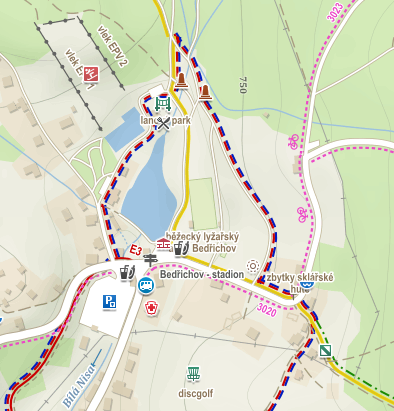 9. 10. 2019Exkurze Atreawww.atrea.czmísto:	 ATREA s.r.o, ul. Československé armády 5243/32, 466 05 Jablonec nad Nisou – Rýnovice8.30 – 10.00		Systémy pro RD a BD 				Ing. Luděk Špidla10.00 – 11.30		DUPLEX Multi, Flexi, Basic				Ing. Jiří Rejman11.30 – 12.30		Prohlídka výrobní haly				Tomáš Mokráň12.30 – 13.00		Oběd14.00 -  16.00		Pasivní domy Koberovy				Ing. Zdeněk Zikán16.00			Ukončení exkurze10. 10. 2019Exkurze Licon – Liberec, LICON čtvrtek 10.10.2019,  9:00, výrobní ředitel: 775227411LICON HEAT s.r.o.
Na Poříčí 1041/12 Praha 1 - Nové Město,  110 00https://licon.cz/Ukončení do 10:30 hodinPotomDle počasí - Liberec centrum nebo Ještěd11. 10. 2019Návrat domů, příjezd do 14:00 hodin